Postavitev logotipovPriporočamo, da so na vidnem mestu na naslovni strani navedeni logotip programa razvoja podeželja, EU zastava in zastava Republike Slovenije.  Pod logotipi mora biti pripis:Evropski kmetijski sklad za razvoj podeželja: Evropa investira v podeželje Prejemnik podpore iz Programa razvoja podeželja RS 2014–2020 (opcijsko – ni obvezno)S klikom na logotipe naj se vzpostavi hiperpovezavo na podstran, kjer sledi podrobnejši opis.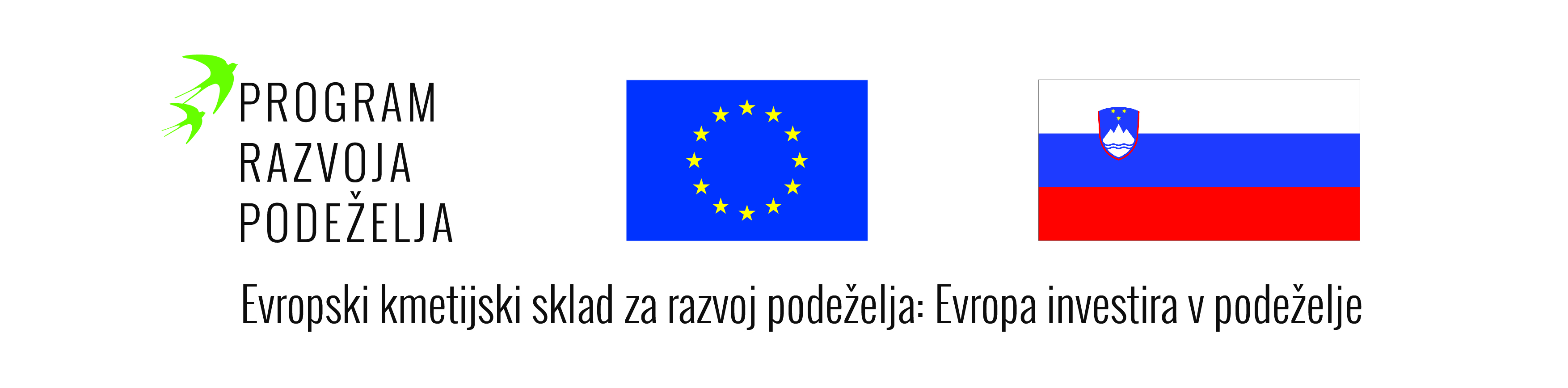 Opis podporeNAZIV AKTIVNOSTIVključitev v podukrep 3.1 Sheme kakovosti za kmetijske proizvode in živila s proizvodom govedo v okviru sheme kakovosti izbrana kakovost. POVZETEK (Povzetek je potrebno navesti le, če je aktivnost sofinancirana med 10.000 in 500.000 € javnih sredstev - navesti je potrebno kratek opis bistva projekta.Z vključitvijo v podukrep 3.1 smo deležni povračila stroškov, ki so nastali z vključitvijo v upravičeno shemo kakovosti, letnim prispevkom za sodelovanje v njej in pregledi, potrebnimi za preverjanje skladnosti s specifikacijami sheme. GLAVNE DEJAVNOSTI(Glavne dejavnosti je potrebno navesti le, če je aktivnost sofinancira med 10.000 in 500.000 € javnih sredstev.Naša obveznost za pridobitev sredstev iz naslova podukrepa 3.1 je vsakoletna pridobitev certifikata, za kar je potrebno izpolnjevati vse pogoje iz specifikacije za meso v okviru sheme kakovosti izbrana kakovost, kar se preverja s strogimi pregledi, s strani kontrolne organizacije. Poleg tega uporabljamo  zaščitni znak za shemo kakovosti izbrana kakovost in tržimo proizvode za katere smo prejeli certifikat. CILJI(Navesti kaj upravičenec želi doseči s to aktivnostjo/projektom)povečevanje dodane vrednosti kmetijskih proizvodov in  večje število proizvodov iz sheme kakovosti izbrana kakovost na trgu.PRIČAKOVANI REZULTATIpovečanje prepoznavnosti proizvodov na trgovskih policah,doseganje višjih prodajnih cen zaradi dodane vrednosti inrast prihodkov od prodaje.Vstaviti je potrebno logotipe, ki se nahajajo tukaj: http://www.program-podezelja.si/sl/prp-2014-2020/oznacevanje-aktivnostiVzpostaviti je potrebno hiperpovezavo na:- spletno stran Evropske komisije (http://ec.europa.eu/agriculture/rural-development-2014-2020/index_sl.htm) in na spletno stran programa razvoja podeželja (www.program-podezelja.si/)